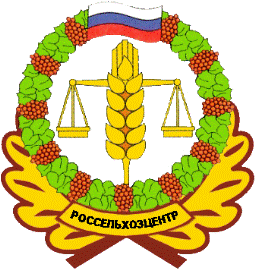 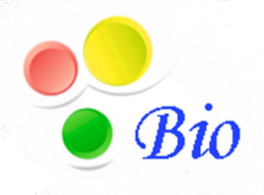 МИНИСТЕРСТВО СЕЛЬСКОГО ХОЗЯЙСТВАРОССИЙСКОЙ ФЕДЕРАЦИИФГБУ РОССЕЛЬХОЗЦЕНТР                      «Восток ЭМ-1» (ЭМ-Био)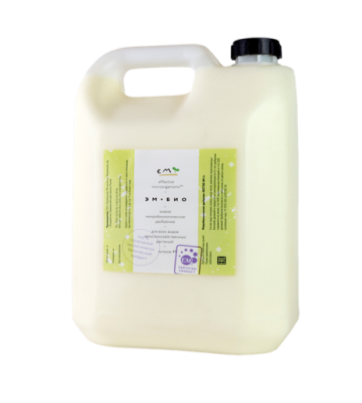 «Восток ЭМ-1» - оригинальный препарат с эффективными микроорганизмами (ЭМ) - фотосинтезирующие, молочнокислые бактерии, дрожжи, актиномицеты, ферментирующие грибы. Применяется для замачивания семян, корневой и внекорневой подкормки растений, осенней и весенней обработки почвы, ускоренной ферментации органики и др.повышение плодородия почвы за счёт переработки органики; ускоренное разложение органических остатков и получение компоста высокого качества.защита прорастающих семян и растений от болезней;повышение урожайности;повышение устойчивости растений к низким температурам, засухе и переувлажнению;улучшение питательных качеств семян зерновых культур;очищение почвы от тяжелых металлов и других вредных веществ;возможность полностью отказаться от химических удобрений и перейти на органическое земледелие согласно ГОСТ Р56-508; Фасовка – канистры по 10 литровЦена за 1 л 140 руб.Филиал ФГБУ «Россельхозцентр» по Краснодарскому краю350051, Краснодарский край, г. Краснодар, ул. Рашпилевская, д. 329Телефоны:  224-54-07, 224-59-08, 224-68-26, факс 210-01-76e-mail: stzr@mail.ru, www. rsc23.ruКультурыНорма расхода препаратаНорма расхода рабочего раствораМетоды применения рабочего раствораЗерновые озимые и яровые, гречиха, картофель100 мл/т10 л/тПредпосевная обработка семян и клубнейЗерновые озимые и яровые, гречиха, картофель600 мл/га300 л/гаОпрыскивание в период вегетацииСоя, подсолнечник, кукуруза125 мл/т12,5 л/тПредпосевная обработка семянСоя, подсолнечник, кукуруза600 мл/га300 л/гаОпрыскивание в период вегетацииОвощные культуры(томаты, огурцы,кабачки, морковь)1 мл/кг1 л/кгЗамачивание семян на 10 ч.Овощные культуры(томаты, огурцы,кабачки, морковь)300 мл/га300 л/гаОпрыскивание в фазе 2 - 3 настоящих листьевОвощные культуры(томаты, огурцы,кабачки, морковь)600 мл/га300 л/гаОпрыскивание через 20 дней после первой обработки